АДМИНИСТРАЦИЯ РУДНЯНСКОГО МУНИЦИПАЛЬНОГО РАЙОНА ВОЛГОГРАДСКОЙ ОБЛАСТИМУНИЦИПАЛЬНОЕ КАЗЁННОЕ УЧРЕЖДЕНИЕДОПОЛНИТЕЛЬНОГО ОБРАЗОВАНИЯ«РУДНЯНСКИЙ ЦЕНТР ДЕТСКОГО ТВОРЧЕСТВА»РУДНЯНСКОГО МУНИЦИПАЛЬНОГО РАЙОНА ВОЛГОГРАДСКОЙ ОБЛАСТИПринята на заседании                                                  Утверждаю:методического совета                                                  Директор МКУДО «Руднянский ЦДТ»от «___» _________________ 20____ г.                        _______________ О.Н. Кувыкина.Протокол №                                                                Приказ от     №Сетевая дополнительная общеобразовательная общеразвивающаяпрограмма социально-гуманитарной направленностиБезопасная дорога(юный инспектор ДД)Возраст учащихся: 7– 12 летСрок реализации – 1 годРазработчик (составитель):Потякова Наталья Михайловна – методист;Богатырева Наталья Валерьевнапедагог дополнительного образованияВолгоградская областьр.п. Рудня2021Раздел 1. «Комплекс основных характеристик образования»1.1. Пояснительная запискаСетевая дополнительная общеобразовательная общеразвивающая программа «Безопасная дорога» (далее - Программа) имеет социально-гуманитарную направленность поскольку ориентирована на формирование социальной компетентности учащихся, как участников дорожного движения. Она основана на принципах последовательности, целесообразности и тесной связи с жизнью и создает для учащихся условия для приобретения знаний о правах и обязанностях пешеходов, пассажиров общественного транспорта и велосипедистов, умений взаимодействовать с окружающими их участниками дорожного движения.Данная программа разработана с учетом основных актуальных нормативно-правовых документов. Актуальность программы обусловлена ростом запроса учащихся и их родителей в связи с тем, что её реализация способствует предупреждению детского дорожно-транспортного травматизма посредством обучения учащихся правилам безопасного поведения на улице в качестве пешеходов; пассажиров личного и общественного транспорта; формирование у них специальных навыков участников дорожного движения в качестве велосипедистов.Педагогическая целесообразность применяемых во время реализации программного материала активных методов обучения заключается в том, что знакомясь с программным материалом, учащиеся не только проявляют себя как участники дорожного движения, но и приобретают необходимые в жизни умения и навыки, нормы поведения в обществе, знания и навыки оказания первой медицинской помощи.Так же целесообразность применения совокупности приемов и методов определена общей последовательностью изучения программного материала, что позволит педагогам, реализующим данную программу придерживаться в своей работе единого стратегического направления в учебно-воспитательном процессе.Отличительные особенности программы от уже существующих в этой области заключаются в том, что её содержание предусматривает модульное построение программного материала и сетевое взаимодействие с образовательными организациями Руднянского района и Отделением МВД РФ по Руднянскому району. Сотрудничество с организациями основного общего образования, осуществляющими образовательную деятельность в сельской местности будет способствовать внедрению модели обеспечения доступности дополнительного образования для детей из сельской местности.Программный материал делится на два модуля: - первый модуль «Организация дорожного движения», предусматривает реализацию в МКУДО «Руднянский ЦДТ» (далее - организация 1) - второй модуль «Участник дорожного движения», предусматривает реализацию в школах Руднянского района (далее - организация 2) Программа предполагает нелинейную схему реализации модулей (то есть программный материал каждого из модулей учащиеся получают параллельно в течение учебного года), что отражено в учебном календарном графике (Приложение 1). Данная схема реализации модулей программы представляет учащемуся возможность выбора интересующего модуля, а значит возможность построения индивидуального учебного плана.Содержание программы предусматривает освоение теоретических знаний посредством применения практических заданий на проигрывание различных дорожно-транспортных ситуаций. Применяя на занятиях новые современные средства обучения (обучающий игровой комплекс для пешехода, двухсторонняя магнитно-маркерная доска с информацией о дорожном движении, комплект светового оборудования по ПДД). Большую часть занятия занимают практические задания.Адресат программы. Программа рассчитана на учащихся 7-12 лет. Занятия для учащихся 7-9 лет предполагают получение ими знаний по безопасности дорожного движения, выработку умений и навыков правильного поведения на дороге и в общественном транспорте, приобретение знаний по оказанию доврачебной помощи пострадавшим. Для учащихся 10-12 лет – предусмотрено получение более широких знаний по правилам дорожного движения, формирование мировоззренческих идей и убеждений о правильном поведении на дороге и в пассажирском транспорте, приобретение знаний и умений по оказанию доврачебной помощи пострадавшим. Подготовка учащихся к муниципальному конкурсу «Безопасное колесо».Уровень программы, объём и сроки её реализации: Уровень программы - базовый.Срок реализации: 1 год. Объём программы: 36 часов.Форма обучения: очная.Режим занятий. Организация 1: занятия проводятся по 2 академических часа 1 раз в месяц, с 10 минутным перерывом между занятиями (всего 18 часов в год).Организация 2. Занятия проводятся по 2 академических часа 1 раз в месяц (всего 18 часов в год).Особенности организации образовательного процесса. Состав группы постоянный. Занятия - групповые. Группы учащихся разного возраста, с максимальной разницей в возрасте 2 года. Наполняемость группы: 7-20 учащихся. Виды занятий по программе - практические занятия по изучению теоретических материалов.Особенности реализации сетевого взаимодействия: 1. Организация 1 – осуществляет руководство данной программой, курирует работу всей программы, отвечает за подготовку документации. Проводит диагностику учащихся.Основной обязанностью станет:- разработка, утверждение, согласование программы;- прием, зачисление, отчисление учащихся;- проведение теоретических и практических занятий с использованием материально технической базы кабинета детского объединения «Безопасная дорога»;- составление, утверждение расписания занятий;- входная, промежуточная, итоговая диагностика;- текущий учет и документирование результатов обучения по программе.2. Организация 2 – участвует в реализации содержательной части программы, основной обязанностью станет:- утверждение, согласование программы;- набор учащихся;- ведение документации, отчетности;- составление, согласование расписания занятий;- проведение теоретических и практических занятий.Целеполагание программыЦель программы: способствовать закреплению знаний правил дорожного движения, правил регулирования движения, знакомству с работой регулировщика, развитию внимания, реакции.Задачи:Предметные:- обучить «азбуке» и основным правилам дорожного движения; - познакомить с формами регулирования движения;- познакомить со значениями сигналов светофора;- дать общую характеристику дорожных знаков;- научить определять и оценивать скорость направления движения транспортного средства;- научить применять навыки наблюдений за дорожным движением в повседневной жизни; - познакомить с положением регулировщика с жезлом и его действиями;- познакомить с основами медицинских знаний;- сформировать умение применять на практике полученные знания, став ответственным участником дорожного движения, а также активным агитатором безопасности дорожного движения.Личностные: - сформировать мировоззренческие идеи и убеждения о правильном поведении на дороге, в личном и в пассажирском транспорте;- воспитать сознательное отношение к выполнению правил дорожного движения, уважительное отношение к другим участникам дорожного движения, доброжелательность и эмоционально-нравственную отзывчивость;- сформировать положительную мотивацию и познавательный интерес к занятиям;- воспитать чувства коллективизма, взаимовыручки и товарищеской взаимопомощи;- воспитать культурного и грамотного пешехода.Метапредметные: - развить умение оценивать свое поведение со стороны, анализировать, сравнивать, рассуждать;- развить рефлексивные умения - предвидение возможных опасностей в реальной обстановке;- развить умение планировать и оценивать результаты своего поведения;- развить ответственность за работу в коллективе, умение организовать свое рабочее место;- развить память, внимание, мышление.Учебные планыУчебный план модуля «Организация дорожного движения»(реализуется в организации 1)Учебный план модуля «Участник дорожного движения» (реализуется в организации 2)Содержание учебных планов1.4.1.Содержание учебного плана для модуля «Организация дорожного движения»Раздел 1. ВведениеТеория: Знакомство с учащимися. Краткое содержание и программа занятий. Цели и задачи, содержание и форма занятий. Расписание занятий (количество часов, время занятий). История  развития ГИБДДФорма контроля: опросРаздел 2. Организация дорожного движенияТема 2.1. Дорожные знаки и дополнительные средства информацииТеория: Разновидности дорожных знаков. Знакомство с понятиями проезжая часть, прилегающая территория, перекресток, обочина, пешеходный переход. Практика: просмотр учебного фильма «Безопасная дорога», викторина, изучение правил с использованием магнитно-маркерной доски «Азбука дорожного движения», проблемно- поисковые задания.Форма контроля: опрос.Тема 2.2. Безопасный маршрутТеория: работа с планом местности: определение мест движения пешехода по безопасному маршруту. Пересечение перекрестков и проезжих частей по населенному пункту. Правила пешеходного перехода. Роль светоотражающих элементов на одежде в темное время суток.Практика: Конкурс рисунков «Моя дорога домой». Решение ситуационных задач. Составление схем безопасных маршрутов передвижения  в школу и обратно, с привлечением «зон риска» связанных с детским дорожно-транспортным травматизмом. Разработка индивидуального безопасного маршрута по плану местности с использованием обучающего комплекса «Букварь пешехода». Изготовление листовок пешеходам.Форма контроля: Составление памяткиРаздел 3. Пропаганда изучения ПДДТеория: Изучение форм пропаганды ПДД. Что такое акция и пропаганда, особенности их проведения. Просмотр учебного фильма «Азбука безопасности на дороге»Практика: Рисование плакатов по теме «Предупреждение правонарушений на дороге». Изготовление агитационных листовок по соблюдению правил ПДД.  Составление «Письма водителю».Форма контроля:  Составление памятки Раздел 4. Проверка знанийПрактика: знакомство с формами проверки знаний по ПДД, тестирование по итогам занятий, подведение итогов обучения.Форма контроля: Тестирование, участие в конкурсах1.4.2.Содержание учебного плана для модуля «Участник дорожного движения»Раздел 1. Вводное занятиеТеория: Техника безопасности на занятиях. Знакомство с особенностями и достоинствами профессии сотрудника ДПС.Форма контроля: опросРаздел 2. Участники дорожного движенияТема 2.1. Правила поведения в личном и общественном транспортеТеория: изучение видов  транспорта,  дорожная этика и транспортная культура участников движения, изучение правил безопасного поведения пассажиров при аварийных ситуацияхПрактика: решение карточек по ПДД, работа с презентацией «Правила поведения в общественном транспорте»Форма контроля: Решение ситуационных задач,  опросТема 2.2. Права, обязанность, и ответственность велосипедистаТеория: история возникновения велосипеда. Права и обязанности велосипедистов, возрастные ограничения по движению велосипедиста по проезжей части.Практика: викторина, решение тематических карточек, обучение езде на велосипеде, Форма контроля: составление памяткиРаздел 3. Основы медицинских знанийТеория: понятие детского дорожно-транспортного травматизма,  знакомство с видами травм, кровотечений. Изучение основ накладывания повязок при ранах, ушибах, растяжениях.Практика: проведение веселых стартов «Оказание медицинской помощи» внутри группыФорма контроля: опросРаздел 4. Проверка знанийПрактика: знакомство с формами проверки знаний по ПДД, тестирование по итогам занятий, подведение итогов обучения.Форма контроля: Тестирование, участие в конкурсахПланируемые результатыПредметные результатыК концу обучения учащиеся будут знать:- «азбуку» дорожного движения (проезжая часть улицы, улица с односторонним движением, улица с двусторонним движением, пешеходный переход, линия «СТОП», «островок безопасности» и т.д.);-основные правила безопасности дорожного движения;- общую характеристику дорожных знаков: запрещающие знаки, знаки приоритета, предупреждающие знаки, предписывающие знаки, информационно-указательные знаки, знаки сервиса;- значения сигналов светофора: «Красный!», «Желтый!», «Зеленый!»;- положение регулировщика с жезлом и его действия, способствующие красному, желтому, зеленому сигналу светофора;- основы медицинских знаний;-правила этичного, вежливого и безопасного поведения в транспорте.К концу обучения учащиеся будут уметь:- применять на практике полученные знания, став ответственным участником дорожного движения, а также активным агитатором  безопасности дорожного движения;- применять навыки наблюдений за дорожным движением в повседневной жизни;- определять и оценивать скорость направления движения транспортного средства.Личностные результатыВ конце обучения учащиеся будут проявлять:- сознательное отношение к выполнению правил дорожного движения, стремление быть взаиомовежливым к другим участникам дорожного движения, выражать доброжелательность и эмоционально-нравственную отзывчивость;- мировоззренческие идеи и убеждения о правильном поведении на дороге и в пассажирском транспорте;- положительную мотивацию и познавательный интерес к занятиям;- чувства коллективизма, взаимовыручки и товарищеской взаимопомощи; - навыки культурного и грамотного пешехода.МетапредметныеВ конце обучения у учащихся будут развиты:- умение оценивать свое поведение со стороны, анализировать, сравнивать, рассуждать;- рефлексивные умения - предвидение возможных опасностей в реальной обстановке;- умения планировать и оценивать результаты своего поведения- ответственность за работу в коллективе, умение организовать свое рабочее место.- память, внимание, мышление.Раздел 2. Комплекс организационно- педагогических условий, включающий формы аттестации2.1. Календарно – тематический план (приложение 1)2.2. Условия реализации программыМатериально-техническое обеспечение программы предполагает наличие просторного, светлого кабинета со специальным оборудованием, с соблюдением температурного режима не ниже 17 градусов.Перечень оборудования, инструментов и материалов, необходимых для реализации программы:- флеш-накопитель информации – 1 (используется в 30 % занятий)- ноутбук – 1 (используется в 30 % занятий)- колонки – 1 комплект (используется в 30 % занятий)- сигнальный дорожный конус – 10 (используется в 25% занятий)- светофор транспортный – 1 (используется в 25% занятий)- комплект стоек с дорожными знаками – 1 (используется в 50% занятий)- обучающий игровой комплекс для пешехода – 1 (используется в 50% занятий)- комплект тематических магнитов на тему дорожного движения и инфраструктуры- 1 (используется в 50% занятий)- двухсторонняя магнитно-маркерная доска с информацией о дорожном движении на разборной стойке – 1 (используется в 50% занятий)- комплект стендов с информацией об обязанностях пешеходов – 1 (используется в 50% занятий)- комплект светового оборудования – 1 (используется в 50% занятий).Информационное обеспечение: обучающие видеоролики, презентации, мультфильмы по ПДД.Кадровое обеспечение. Для реализации данной программы необходимо высшее или среднее педагогическое образование, без предъявления каких-либо требований к стажу работы.2.3.Формы аттестацииФормы отслеживания и фиксации образовательных результатов: фото, журнал учета кружковой работы, итоговая и промежуточная аттестация, материалы анкетирования, отзывы детей и их родителей.Формы предъявления и демонстрации образовательных результатов: анализ работы педагога; карта результатов освоения материала, согласно уровням показателей параметров, определяющих эффективность реализации программы во время выполнения контрольно-творческих заданий по ПДД; конкурсы, итоговое занятие.Формами подведения итогов реализации программы являются: организация тестирования, где учащиеся демонстрируют приобретенные компетенции в области знаний по ПДД.Оценка возможностей учащихся и результативности их обучения по программе осуществляется в результате поэтапного контроля.Этап 1. Входящий контроль. При зачислении в группу педагог определяет уровень базовых знаний каждого учащегося. Этап 2. Промежуточный контроль. Учащиеся выполняют контрольное тестирование, выявляющее степень усвоения программного материала. Педагог проводит сравнительный анализ знаний, умений навыков учащихся.Этап 3. Итоговый контроль. Учащиеся выполняют контрольное тестирование по ПДД, выявляющее степень усвоения учебного материала. Педагог проводит сравнительный анализ знаний, умений навыков учащихся в конце обучения по программе.2.4. Оценочные материалыУровни показателей параметров, определяющих эффективность реализации программы во время выполнения контрольных тестирований (приложение 2)Тесты по ПДД (приложение 3,4,5,6, 7, 8)2.5. Методические материалыОбразовательные и учебные форматы В процессе реализации программы применяются следующие принципы и методы обучения:- принцип индивидуализации (определение посильных заданий с учётом возможностей учащегося);- принцип наглядности (проигрывание различных ситуаций по ПДД);- принцип повторяемости материала (повторение вырабатываемых компетенций по ПДД);- принцип сознательности и активности (обучение, опирающееся на сознательное и заинтересованное отношение учащегося к своим действиям).Словесный метод. Это беседа о правилах дорожного движения, о характеристике дорожных знаков, о значении сигналов светофора, об основах медицинских знаний и др.Практический метод заключается в выполнении задач на решение ситуаций, возникающих на дороге. Наглядно-игровой метод – проигрывание различных дорожно-транспортных ситуаций.Современных педагогические технологии - педагогика сотрудничества; индивидуально-ориентированные технологии, здоровьесберегающие, игровые и ИКТ технологии.Дидактические материалы:- комплекс музыкально-ритмических игр, направленных на изучение музыкальных размеров и фразировки, распознавание темпа, динамики и характера музыкального произведения (приложение 3)- комплекс упражнений партерной гимнастики первого, второго и третего года обучения (приложение 4)- комплекс элементарных танцевальных движений (приложение 5)Алгоритм учебного занятия. Подготовительная часть - вводная. В этой части занятия педагог приветствует и организует учащихся на занятие. Основная часть включает работу по изучению теории, посредством практических решений различных задач по ПДД (в соответствии с темой программы). 2/3 общего времени занятия.Заключительная часть предусматривает подведение итогов занятия. (2–3 минуты).В зависимости от педагогических задач длительность и соразмерность частей занятия может меняться. В среднем основная часть занятия при любой его продолжительности составляет около 80% общего времени.Список литературы:Литература для педагога:Бадагуев, Б.Т. Безопасность дорожного движения: Приказы, инструкции, журналы, положения / Б.Т. Бадагуев… — М.: Альфа-Пресс, 2017. — 264 c.Бабина, Р. П. Безопасность дорожного движения. 1-4 классы. Программа и тематическое планирование курса / Р.П. Бабина. - М.: Мнемозина, 2017. – 976 c.Беженцев, А. А. Безопасность дорожного движения. Учебное пособие / А.А. Беженцев. - М.: Вузовский учебник, Инфра-М, 2016. - 272 c.Блинкин, М.Я Безопасность дорожного движения: история вопроса, международный опыт, базовые институции / М.Я Блинкин. — М.: ИД ВШЭ, 2018. — 240 c.Громаковский, А.А. Правила дорожного движения с примерами и комментариями/ А.А. Громаковский.- М.: Эксмо, 2016.-208 с.Дополнительное образование детей. Учебное пособие для вузов. - М.: Владос, 2015. - 256 cДоронина, М.В. К вопросу разработки обучающих программ в сфере безопасности дорожного движения как компонента системы общего и дополнительного образования / Современная зарубежная психология. 2017. Т. 6. № 1. С. 53-59.Евладова, Е. Б. Дополнительное образование детей / Е.Б. Евладова, Л.Г. Логинова, Н.Н. Михайлова. - М.: Владос, 2015. - 352 c.Зеленин, С. Ф. Безопасность дорожного движения в экзаменационных билетах и в жизни / С.Ф. Зеленин. - М.: Мир автокниг,2017. -134 c.Золотарева, А. В. Дополнительное образование детей / А.В. Золотарева. - М.: Академия развития, 2016. - 304 c.Иванченко, В. Н. Инновации в образовании. Общее и дополнительное образование детей / В.Н. Иванченко. - М.: Феникс, 2016. - 352 c.Козловская Е. А. Дорожная безопасность: обучение и воспитание младшего школьника: учебно-методическое пособие для общеобразовательных учреждений и системы дополнительного образования / Е. А. Козловская, С. А. Козловский; под общ. ред. В. Н. Кирьянова. М., 2005.Коноплянко, В.И. Организация и безопасность дорожного движения. / В.И. Коноплянко. — М.: Высшая школа, 2017. — 383 c.Копусов-Долинин, А.И. Правила дорожного движения РФ: с комментариями и иллюстрациями. М.: Эксмо, 2017. -80 с.Котик, М. А. Беседы психолога о безопасности дорожного движения / М.А. Котик. - Москва: Гостехиздат, 2016. – 575 c.Кузьмина Т.А. Профилактика детского дорожно-транспортного травматизма. Система работы в образовательном учреждении./ Т.А.  Кузьмина, В.В.  Шумилова - Волгоград. «Учитель», 2006.Лебедева, О.Е. Дополнительное образование детей / О.Е. Лебедева. - М.: Книга по Требованию, 2016. - 256 c.Лобашкина, В.А.  Безопасность дорожного движения. Программы для системы дополнительного образования детей / В.А. Лобашкина и др. - М.: Просвещение, 2016. – 589 c.Моргун, Д. В. Дополнительное образование детей в вопросах и ответах / Д.В. Моргун, Л.М. Орлова. - М.: ЭкоПресс, 2016. - 140 c.Основы возрастной педагогики: Учебное пособие для студентов ВУЗов.- М.: Академия, 2000.Тер-Григорьянц, Р.Г. Формирование компетентностно-функционального подхода в системе непрерывного обучения безопасному поведению дошкольников и школьников в дорожном движении. 2016. № 5. С. 926-929.Тер-Григорьянц, Р. Г. Институциональные механизмы социализации детей средствами дополнительного образования: коллективная монография / Р.Г. Тер-Григорьянц, Б.А.Коростелев, Е.С.Мезенцева, А.А. Тер-Григорьянц, А.А. Бабич -Ставрополь: Ставролит, 2014.Литература для родителей и учащихся:Бадагуев, Б. Т. Безопасность дорожного движения / Б.Т. Бадагуев. - М.: Альфа-пресс, 2017. - 264 c.Воронова Е.А. Красный. Желтый. Зеленый. ПДД во внеклассной работе. Ростов-н/Д: Феникс, 2006. – 177 с.Гордиенко С.А. Азбука дорожного движения для детей и для родителей, для пешеходов и водителей. Ростов-н/Д: Феникс-Премьер,  2015. – 64 с.Зеленин, С.Ф Безопасность дорожного движения / С.Ф. Зеленин. - М.: Мир автокниг, 2017. - 213 c.Усова Т. Правила дорожного движения для детей. М.:Ай, 2014. – 43 с.Ушакова О.Д. Правила дорожного движения и безопасности для младших школьников. М.: Издательский дом Литера, 2015.Черепанова С.Н. Правила дорожного движения дошкольникам. М.: ООО Издательство Скрипторий, 2003, 2012.Шалаева Г.П. Правила дорожного движения для воспитанных детей. М.: Издательство АСТ, 2009.Шаламова Е.И. Правила и безопасность дорожного движения: Методическое пособие. М.: Скрипторий, 2013. – 136 с.Элькин Г.Н. Детям о правилах дорожного движения (соответствует ФГОС).  М.: Паритет, 2015.Приложение 1УТВЕРЖДЕН:Приказом №   от. 2021 г.Директор МКУДО «Руднянский ЦДТ»___________ О.Н. КувыкинаКалендарный учебный график дополнительной общеобразовательной общеразвивающей программы «безопасная дорога»Модуль «Организация дорожного движения» (Организация 1 - МКУДО «Руднянский ЦДТ»)УТВЕРЖДЕН:Приказом №   от. 2021 г.Директор МКОУ «Щелканска СОШ»___________ О.В. КуреневаКалендарный учебный график дополнительной общеобразовательной общеразвивающей программы «безопасная дорога»Модуль «Участник дорожного движения»(Организация 2 – МКОУ «Щелканская СОШ»)УТВЕРЖДЕН:Приказом №   от. 2021 г.Директор МКОУ  «Лемешкинская СОШ»___________ О.М. БодылеваКалендарный учебный график дополнительной общеобразовательной общеразвивающей программы «Безопасная дорога»Модуль «Участник дорожного движения»(Организация 2 – МКОУ «Лемешкинская СОШ»)УТВЕРЖДЕН:Приказом №   от. 2021 г.Директор МКОУ «Ильменская СОШ»___________ Е.В. ЧекуноваКалендарный учебный график дополнительной общеобразовательной общеразвивающей программы «Безопасная дорога»Модуль «Участник дорожного движения»(Организация 2 – МКОУ «Ильменкская СОШ»)УТВЕРЖДЕН:Приказом №   от. 2021 г.Директор МКОУ «Матышевская СОШ»___________ Н.С. МасленниковаКалендарный учебный график дополнительной общеобразовательной общеразвивающей программы «Безопасная дорога»Модуль «Участник дорожного движения»(Организация 2 – МКОУ «Матышевская СОШ»)Приложение 2Уровни показателей,определяющих эффективность реализации программыво время выполнения контрольно-творческих заданийКарта результатов освоения материала, согласно уровням показателей параметров,определяющих эффективность реализации программыво время выполнения контрольно-творческих заданийПриложение 3Тест “Проверь себя” Цель: определить уровень знаний учащихся по правилам дорожного движения. Задача учащегося  найти лишнее слово. 1. К знакам сервиса относятся… (больница, пост ГАИ, телефон, аптека). 2. К специальному транспорту относятся… (скорая машина, пожарная машина, машина милиции, велосипед). 3. В понятие “транспорт” входит…(машина, автобус, велосипед, пешеход, трактор). 4. Общественный транспорт включает в себя…(автобус, троллейбус, трамвай, прицеп, такси). 5. У машины есть…(колеса, руль, парус, педаль, фары). 6. Пешеход имеет право…(переходить улицу, идти по тротуару, играть на проезжей части). 7. К запрещающим знакам относятся…(поворот направо запрещен, разворот запрещен, остановка запрещена, круговое движение). 8. Водителю велосипеда можно… (ездить, не держась за руль, двигаться по крайней правой полосе в один ряд, двигаться по обочине дороги, если это не создает помех пешеходам). 9. Дорожные знаки делятся на…(предупреждающие, запрещающие, предписывающие, указательные, разрешающие). 10. У светофора имеются сигналы следующих цветов (зеленый, желтый, красный, синий). Норма для учащихся 7-8 лет   7-8 правильных ответов.Приложение 4Методика “Продолжи предложение”(для 7-8 лет) Цель: выявить знания учащихся о правилах поведения на дороге, умения правильно рассуждать, развитие логического мышления. Задача детей: продолжить предложение. 1. Пешеходы всегда должны двигаться……. 2. Я никогда не нарушаю……… 3. Светофор состоит из…….. 4. Я знаю, что знаки бывают…….. 5. Я помню случай, когда на дороге……. 6. Плохо, когда взрослые….. 7. Регулировщик, это человек, который….. 8. Велосипедисту  можно ездить по проезжей части с ……….лет9. Знать правила дорожного движения нужно для того, чтобы…… Проанализируйте процесс обобщения, рассуждения ребенка, умения правильно рассуждать.Приложение 5Тест  «Пешеход в дорожном движении» 1. Пешеход – это … 1. Лицо, передвигающееся в инвалидных колясках без двигателя. 2. Лицо, ведущее велосипед, мопед, мотоцикл, везущее санки, тележку, детскую или инвалидную коляску. 3. Лицо, находящееся вне транспортного средства на дороге и не производящее работу на ней. 4. Пункты 1, 2, 3. 2. Что не относится к перекрестку? 1. Место пересечения, примыкания и разветвления дорог на одном уровне. 2. Место, ограниченное воображаемыми линиями, соединяющими соответственно противоположные, наиболее удаленные от центра перекрестка, начало закруглений проезжих частей. 3. Выезд (въезд) из жилой зоны, прилегающей территории (парковка, автозаправочная станция, магазин и др.). 3. Сколько проезжих частей может иметь дорога с разделительной полосой (полосами)? 1. Одну. 2. Две и более. 3. Две. 4. Что не относится к разделительной полосе? 1. Конструкции, разделяющие транспортные потоки, такие как газоны, бетонные ограждения (отбойники), асфальтовые возвышения. 2. Широкая полоса посередине дороги, ограниченная с обеих сторон сплошной линией горизонтальной разметки. 3. Двойная сплошная (прерывистая) линия дорожной разметки. 4. Трамвайные пути, расположенные посередине дороги. 5. Из каких основных элементов состоит дорога в населенном пункте?1. Проезжая часть, газон. 2. Проезжая часть, разделительная полоса, тротуар. 3. Проезжая часть, обочина, кювет, пешеходная дорожка. 6. Из каких основных элементов состоит дорога вне населенного пункта (загородом)? 1. Проезжая часть, тротуар, трамвайные пути. 2. Проезжая часть, пешеходная дорожка. 3. Проезжая часть, обочина, кювет. 7. Где, согласно Правилам дорожного движения, должны двигаться пешеходы? 1. По тротуару. 2. По пешеходным дорожкам. 3. По краю проезжей части, обочине, если движение по пешеходным дорожкам, тротуарам невозможно. 4. Всѐ вышеперечисленное. 8. В каком направлении должны двигаться пешеходы, идущие по краю проезжей части? 1. По направлению движения транспорта. 2. Навстречу движения транспорту. 9. Как должны двигаться пешеходы, перевозящие или переносящие громоздкие предметы, груз, если это мешает движению других пешеходов? 1. Пешеходы могут двигаться по краю проезжей части, по направлению движения транспорта. 2. Пешеходы должны двигаться только по пешеходным дорожкам, тротуарам. 3. Пешеходы могут двигаться по краю проезжей части, навстречу движения транспорта.. 10. Как должны двигаться лица, передвигающиеся в инвалидных колясках без двигателя, ведущие мотоцикл, велосипед, в тех случаях, когда движение по тротуару (пешеходной дорожке) невозможно? 1. Двигаться по ходу движения ТС. 2. Навстречу движения ТС. 11. Где и как разрешается водить группы детей? 1. Группы детей должны двигаться обязательно в сопровождении взрослых, только в светлое время суток. 2. Группы детей разрешается водить только по тротуарам и пешеходным дорожкам, а при их отсутствии – по обочинам и только в светлое время суток. 12. Как, согласно ПДД, должна двигаться организованная пешая колонна? 1. По направлению движения ТС. 2. По направлению движения ТС, не более 4-х человек в ряд. 3. По направлению движения ТС по правой стороне, не более 4-х человек в ряд. Спереди и сзади колонны с левой стороны должны двигаться сопровождающие с красными флажками; в темное время суток с включенными фонарями: спереди – белого цвета, сзади – красного. 13. Какие действия, согласно ПДД, категорически запрещено совершать пешеходам? 1. Задерживаться без причины на проезжей части, этим самым создавая помехи ТС. 2. Выходить на проезжую часть и переходить дорогу в неустановленных Правилами местах. 3. Выходить (выбегать) неожиданно на дорогу из-за стоящего транспорта, ограждения, зеленых насаждений, препятствия, ограничивающего обзор и др. 4. Переходить дорогу на запрещающие сигналы светофора (регулировщика). 5. Все вышеперечисленное. 14. Что должен сделать пешеход, который готовится перейти дорогу, услышав звук сирены специального ТС с включенным проблесковым маячком синего (синего и красного цветов)? 1. Быстро перебежать дорогу. 2. Воздержаться от выхода на проезжую часть. 3. Если переход начат, то нужно незамедлительно освободить проезжую часть. 4. п. 2 и п. 3. 15. Как пешеходу безопасно перейти дорогу, имеющую посередине разделительную полосу, выделенную конструктивно в виде дорожного ограждения? 1. Перейти через дорогу можно в любом месте, при отсутствии интенсивного движения транспорта, убедившись в безопасности перехода. 2. Переход дороги в данной ситуации разрешен только в специально обозначенных местах – пешеходных переходах, либо в местах разрыва ограждения на уровне перекрестка. 3. Дойти до середины дороги, перелезть через дорожное ограждение и, убедившись в безопасности, продолжить переход 16. Вы подошли к нерегулируемому перекрестку, отсутствуют дорожные знаки, разметка, определяющие место перехода проезжей части. Как, в соответствии с ПДД, безопасно перейти через дорогу? 1. Убедившись в отсутствии транспорта, переходим дорогу на любом уровне. 2. Переходим под прямым углом к краю проезжей части, на уровне границы перекрестка при условии отсутствия в зоне видимости транспортных средств. 17. Какое движение осуществляется по пешеходным дорожкам, тротуарам? 1. Движение пешеходов разрешено по всей ширине. 2. Пешеход, двигаясь по пешеходным дорожкам (тротуарам), должен придерживаться правой стороны (правостороннее движение). 3. Пешеход должен двигаться, придерживаясь левой стороны. 18. Какие дополнительные меры безопасности должен применить пешеход, готовящийся перейти дорогу в ночное время или в условиях плохой видимости (дождь, снег, туман)? 1. Обозначить себя световозвращающим элементом на одежде (аппликацией, значком, наклейкой) – ФЛИКЕРОМ. 2. Тщательно осмотреть дорогу во всех направлениях и «прислушаться к дороге». 3. Дополнительные меры безопасности не нужны. 4. Пункты 1, 2. 19. Как должен двигаться пешеход по дороге, расположенной в жилой зоне? 1. Пешеход может двигаться по всей ширине дороги. 2. Если отсутствуют тротуары (занесены снегом, заняты ТС, ведутся дорожные работы и пр.), пешеход должен двигаться по направлению движения транспорта. 3. Пешеход должен двигаться по тротуару, а в случае его отсутствия по краю проезжей части навстречу транспорту. 20. В каком случае, согласно Правилам, пешеходу категорически запрещено осуществлять движение через дорогу, даже по пешеходному переходу, в.т.ч. на зеленый сигнал светофора? 1. Если на дороге на уровне перехода образовался затор. 2. Если по дороге осуществляет движение организованная автоколонна (пешая колонна). 3. Если на дороге на уровне пешеходного перехода произошло ДТП. 4. Если к месту перехода приближается ТС с включенным проблесковым маячком (синего, сине-красного цвета) и со специальным звуковым сигналом - сиреной. 5. Все вышеперечисленное. Приложение 6«Средства регулирования дорожного движения» 1. Что не относится к средствам регулирования дорожного движения? 1. Светофор. 2. Регулировщик. 3. Дорожное ограждение 4. Дорожное покрытие. 5. Дорожные знаки, дорожная разметка. 2. «Пешеходный переход» - это … 1. Участок проезжей части, предназначенный для перехода пешеходов через дорогу. 2. Участок проезжей части, обозначенный знаками 5.19.1; 5.19.2 «Пешеходный переход» и (или) разметкой 1.14.1; 1.14.2 «Зебра» специально выделенный для движения пешеходов через дорогу. 3. Как определить ширину пешеходного перехода при отсутствии дорожной разметки «Зебра»? 1. При отсутствии разметки определить ширину пешеходного перехода нельзя. 2. Ширина пешеходного перехода определяется расстоянием между дорожными знаками 5.19.1; 5.19.2 «Пешеходный переход», установленными по обе стороны дороги. 4. Перекресток не считается регулируемым, если … 1. Движение пешеходов и транспорта регулирует светофор. 2. Движение пешеходов и транспорта регулирует регулировщик 3. Движение пешеходов и транспорта регулируют дорожные знаки, разметка. 5. Какие световые сигналы применяются в современных транспортных светофорах? 1. Красный, зеленый. 2. Красный, желтый, зеленый. 3. Одноцветная сигнализация - бело-лунный. 4. п. 2, 3. 6. Какие сигналы светофора не запрещают движение? 1. Красный. 2. Красный мигающий. 3. Бело-лунный мигающий. 4. Сочетание красного и желтого. 7. Что означает желтый мигающий сигнал односекционного светофора, установленного на границе пешеходного перехода? 1. Движение пешеходов запрещено. 2. Движение пешеходов разрешено. 3. Движение пешеходов разрешено, приняв меры безопасности. 8. Требования сигналов пешеходного (транспортного) светофора противоречат сигналам регулировщика. Каким средствам должен подчиниться пешеход, готовясь перейти дорогу? 1. Выполнить требования сигналов светофоров. 2. Подчиниться требования сигналов регулировщика. 3. Подчиниться требованиям дорожных знаков и дорожной разметки. 9. На транспортном светофоре, установленном на перекрестке, горит желтый мигающий сигнал. Разрешено ли в данном случае пешеходу переходить дорогу? 1. Разрешено. 2. Запрещено. 3. Перекресток нерегулируемый, поэтому, убедившись в безопасности, разрешено переходить. 10. Чем должен руководствоваться пешеход при переходе регулируемых пересечений проезжих частей? 1. Дорожными знаками. 2. Сигналами пешеходного светофора, а в случаи их отсутствия транспортного светофора. 3. В местах, где движение регулируется, пешеходы должны руководствоваться сигналами регулировщика или пешеходного светофора, а при его отсутствии – транспортного светофора. 11. Регулировщик показывает сигнал: «правая рука с жезлом вытянута вперед». С какой стороны пешеходу разрешено перейти проезжую часть? 1. Со стороны правового плеча. 2. За спиной регулировщика. 3. Движение пешеходов запрещено. 12. При каком сигнале регулировщика запрещено движение всех транспортных средств и пешеходов. 1. Руки вытянуты в стороны или опущены. 2. Рука с жезлом поднята вверх. 3. Правая рука вытянута вперед, левая - в сторону или опущена. 13. Сколько групп дорожных знаков существует в настоящее время? 1. Шесть. 2. Восемь. 3. Девять. Восемь основных, а также опознавательные знаки транспортных средств. 14. Знаки какой группы вступают в силу, устанавливая очередность проезда нерегулируемых пересечений, перекрестков и др. участков дорог? 1. «Предупреждающие». 2. «Информационные». 3. «Приоритета». 4. «Знаки особых предписаний». 15. Каких знаков касается правило: «В случае, когда значения временных дорожных знаков и стационарных противоречат друг другу, водители (пешеходы) должны руководствоваться временными знаками»? 1. Для предписывающих знаков. 2. Для запрещающих знаков. 3. Для всех дорожных знаков. 16. На каком расстоянии до опасного участка устанавливается большая часть предупреждающих дорожных знаков? 1 «Расстояние до объекта». 2. В населенном пункте за 50-100 м. 3. Вне населенного пункта – 150-300 м. 4. Всѐ вышеперечисленное. 17. В чем заключается принцип цветового кодирования информационных знаков? 1. Для придания дорожным знакам яркости. 2. Для дополнительной информации об организации дорожного движения на том или ином участке дороги. 3. Цветовой код знака несет конкретную информацию: зеленый – знак установлен на автомагистрали; синий – на остальных дорогах; белый – в населенном пункте; желтый – говорит о временной организации дорожного движения (ремонт, объезд и др.). 18. Знаки какой группы, применяются в дорожном движении только в сочетании со знаками других групп? 1. Знаки приоритета. 2. Знаки сервиса. 3. Знаки дополнительной информации (таблички). 4. Знаки особых предписаний. 19. Какая дорожная разметка, устанавливает определенный режим и порядок движения, как пешеходов, так и транспортных средств? 1. Вертикальная дорожная разметка. 2. Горизонтальная дорожная разметка белого, желтого или оранжевого цвета. 20. На проезжей части четко видны линии дорожной разметки. Однако на переносной стойке установлены временные дорожные знаки. Каким средствам регулирования, в данном случае, подчиниться участникам дорожного движения? 1. Стационарным дорожным знакам. 2. Линиям дорожной разметки. 3. Дорожным знакам на переносной стойке. Приложение 7ТестВопрос 1.  Кто такие участники дорожного движения?А) водители транспортных средствБ) пешеходыВ) пассажирыГ) все перечисленные категории (+)Вопрос 2. Соблюдать правила дорожного движения нужно?А) в темное время сутокБ) всегда (+)В) когда вблизи находится регулировщик или инспектор ГИБДДГ) когда на это есть настроениеВопрос 3. Где находится родина первого в мире светофора? А) в ГолландииБ) в РоссииВ) в Англии (+)Г) в ИталииВопрос 4. Сколько сигналов имеет светофор для пешеходов? А) одинБ) два (+)В) триГ) ни одногоВопрос 5.Что означает красный сигнал светофора? А) движение всем участникам дорожного движения начинать нельзя: пешеходам и автотранспортным средствамБ) можно начинать движение пешеходам и автотранспортным средствамВ) можно начинать движение автотранспортным средствам и нельзя пешеходамГ) можно начинать движение пешеходам и нельзя автотранспортным средствамВопрос 6.Что означает зеленый сигнал светофора? А) движение всем участникам дорожного движения начинать нельзя: пешеходам и автотранспортным средствамБ) можно начинать движение пешеходам и автотранспортным средствамВ) можно начинать движение автотранспортным средствам и нельзя пешеходамГ) можно начинать движение пешеходам и нельзя автотранспортным средствамВопрос 7. Что означает желтый сигнал светофора? А) движение всем участникам дорожного движения начинать нельзя: пешеходам и автотранспортным средствамБ) можно начинать движение пешеходам и автотранспортным средствамВ) можно начинать движение автотранспортным средствам и нельзя пешеходамГ) можно начинать движение пешеходам и нельзя автотранспортным средствамВопрос 8. Если светофор не исправен, кто регулирует движение на проезжей части? А) инспектор ГИБДДБ) регулировщик (+)В) полицейскийГ) дорожный рабочийВопрос 9. Какой инструмент использует регулировщик для регулирования движения на проезжей части? А) рупорБ) рациюВ) жезл (+)Г) палочкуВопрос 10. Какого элемента дороги не существует? А) парапет (+)Б) бордюрВ) тротуарГ) обочинаТест 1.Какая часть улицы предназначена для пешеходов? 1Тротуар   2.Дорога  3. Проезжая часть2.Как пешеходы должны ходить по тротуару? 1.Придерживаясь правой стороны2 .Придерживаясь левой стороны3.При каком сигнале светофора можно переходить улицу?1.Зеленом  2. Красном  3.Желтом4.Где нужно переходить улицу?1.На пешеходном переходе2.Через дорогу.5.Можно ли переходить дорогу перед близко идущим транспортом? Почему?1.Нет 2.Да6.С какого возраста разрешается выезжать на велосипеде на улицу.1. 14 лет         2. 7 лет      3. 9 лет7.Где разрешено кататься детям до 14 лет?1.Во дворах, парках, площадках2.на дорогеПриложение 8№п/пТемаКоличество часовКоличество часовКоличество часовКоличество часовКоличество часовФормы контроляФормы контроля№п/пТемаВсегоВсегоТеорияПрактика1Введение2220ОпросОпрос2Организация дорожного движения88442.1Дорожные знаки  и дополнительные средства информации4422ОпросОпрос2.2Безопасный маршрут4422Составление памяткиСоставление памятки3Пропаганда изучения ПДД6624Составление памяткиСоставление памятки4Проверка знаний2002Тестирование,участие в конкурсахТестирование,участие в конкурсахТестирование,участие в конкурсахИтого:188810№п/пТемаКоличество часовКоличество часовКоличество часовКоличество часовФормы контроля№п/пТемаВсегоВсегоТеорияПрактикаФормы контроля1Введение2220Опрос2Участники дорожного движения88442.1Правила поведения в личном и общественном транспорте4422Решение ситуационных задач, опрос2.2Права, обязанность, и ответственность велосипедиста4422Составление памятки3Основы медицинских знаний6624Опрос4Проверка знаний2002Тестирование, участие в конкурсахТестирование, участие в конкурсахИтого:188810Срок обучения\ номер группыДата начала обученияДата окончания обученияКоличество учебных недельКоличество учебных днейКоличество учебных часовРежим занятийСроки контрольных процедурПродолжительность каникулПервый год обученияГруппа 1а01.09.202131.05.202299181 раз в 4 недели по 2 часаСентябрьДекабрьМайКаникул нетПервый год обученияГруппа 1б01.09.202131.05.202299181 раз в 4 недели по 2 часаСентябрьДекабрьМайКаникул нетПервый год обученияГруппа 1в01.09.202131.05.202299181 раз в 4 недели по 2 часаСентябрьДекабрьМайКаникул нетПервый год обученияГруппа 1г01.09.202131.05.202299181 раз в 4 недели по 2 часаСентябрьДекабрьМайКаникул нетСрок обучения\ номер группыДата начала обученияДата окончания обученияКоличество учебных недельКоличество учебных днейКоличество учебных часовРежим занятийСроки контрольных процедурПродолжительность каникулПервый год обученияГруппа 1а01.09.202131.05.202299181 раз в 4 недели по 2 часаСентябрьДекабрьМайКаникул нетСрок обучения\ номер группыДата начала обученияДата окончания обученияКоличество учебных недельКоличество учебных днейКоличество учебных часовРежим занятийСроки контрольных процедурПродолжительность каникулПервый год обученияГруппа 1б01.09.202131.05.202299181 раз в 4 недели по 2 часаСентябрьДекабрьМайКаникул нетСрок обучения\ номер группыДата начала обученияДата окончания обученияКоличество учебных недельКоличество учебных днейКоличество учебных часовРежим занятийСроки контрольных процедурПродолжительность каникулПервый год обученияГруппа 1в01.09.202131.05.202299181 раз в 4 недели по 2 часаСентябрьДекабрьМайКаникул нетСрок обучения\ номер группыДата начала обученияДата окончания обученияКоличество учебных недельКоличество учебных днейКоличество учебных часовРежим занятийСроки контрольных процедурПродолжительность каникулПервый год обученияГруппа 1г01.09.202131.05.202299181 раз в 4 недели по 2 часаСентябрьДекабрьМайКаникул нетПараметрУровниУровниУровниПараметрВысокий (3 балла)Средний (2 балла)Низкий (1 балл)Предметные результатыПредметные результатыПредметные результатыПредметные результатыЗнание основных правил дорожного движенияОсвоил практически весь объём знаний, предусмотренных программой за конкретный периодОбъём усвоенных знаний составляет более ½); Овладел менее чем ½ объёма знаний, предусмотренных программойУмение на практике разработать безопасный маршрут пешеходаБезошибочно выбирает безопасный маршрут для передвижения в населенном пунктеЗатрудняется с выбором безопасного маршрута по передвижению в населенном пунктеНе может выбрать безопасный маршрута по передвижению в населенном пунктеУмение оценивать дорожную ситуациюОриентируется в дорожной ситуации, осознанно оценивает опасные и безопасные действияУмеет, но не всегда правильно ориентируется в   дорожной ситуацииНе ориентируется в дорожной ситуации, оценивает опасные и безопасные действия с подсказкой педагогаВладение фигурной ездой на велосипеде          Безошибочно едет по заданному маршруту, знает требования езды на велосипедеПреодолевает препятствия  по заданному маршруту, но в требования езды на велосипеде знает не достаточно полноБезошибочно едет по заданному маршруту, в требованиях езды на велосипеде не ориентируетсяЗнание терминологии Знает терминологию и сам пользуется еюЗнает  терминологию, но не пользуется ею на занятияхЗнает терминологию с подсказки педагогаМетапредметные результатыМетапредметные результатыМетапредметные результатыМетапредметные результатыОтветственное отношение к работеУмеет организовать свое рабочее место- Знает и соблюдает правила безопасности на занятиях- ответственно относится к работе в коллективеОрганизация своего рабочего места с подсказки педагога- знает и пытается соблюдать правила безопасности на занятиях- старается ответственно относится к работе в коллективеОрганизация своего рабочее мест с помощью педагога- не знает правил безопасности- безответственно относится к работе в коллективеУмение работать с учебным материалом и литературойУмеет работать с учебным  материалом и литературойУмеет, но не всегда справляется с работой с учебным  материалом и литературойНе умеет работать с учебным материалом и литературойУмение планировать и оценивать результаты своей деятельностиВыполняет  работу, оценивает  свои достижения, выявляет причины ошибок и их корректируетЗатрудняется в выполнении  работы, оценивает  свои достижения, выявляет причины ошибок и их корректирует с помощью педагогаНе может самостоятельно выполнить  работу, оценить свои достижения, выявляет причины ошибок и их корректирует в сотрудничестве с педагогомЛичностные результатыЛичностные результатыЛичностные результатыЛичностные результатыОрганизационно-волевые качестваТерпения хватает на все занятие- постоянно контролирует себя сам- в полной мере проявляет волевые качества характераТерпение хватает больше чем на ½ занятии- периодически контролирует себя сам- периодически проявляет волевые качества характераТерпения хватает на ½ занятия- находится под контролем извне- не проявляет волевые качества характераПоведенческие качестваСтарается решать конфликтные ситуацииПостоянно участвует в общих делахВ конфликтах не участвует, старается их избегатьУчаствует в общих делах при побуждении извнеПериодически провоцирует конфликтыИзбегает участия в общих делахСамооценка и интерес к занятиямСамооценка нормальнаяПроявляет постоянный интерес к занятиямСамооценка заниженнаяПериодически проявляет интерес к занятиямСамооценка завышеннаяИнтерес к занятиям продиктован извне№Наименование параметровФИ учащегосяФИ учащегосяФИ учащегосяФИ учащегосяФИ учащегосяФИ учащегосяФИ учащегосяФИ учащегосяФИ учащегосяФИ учащегосяФИ учащегосяФИ учащегосяФИ учащегосяФИ учащегосяФИ учащегося№Наименование параметровРезультаты практических умений (предметные результаты)Результаты практических умений (предметные результаты)Результаты практических умений (предметные результаты)Результаты практических умений (предметные результаты)Результаты практических умений (предметные результаты)Результаты практических умений (предметные результаты)Результаты практических умений (предметные результаты)Результаты практических умений (предметные результаты)Результаты практических умений (предметные результаты)Результаты практических умений (предметные результаты)Результаты практических умений (предметные результаты)Результаты практических умений (предметные результаты)Результаты практических умений (предметные результаты)Результаты практических умений (предметные результаты)Результаты практических умений (предметные результаты)Результаты практических умений (предметные результаты)Результаты практических умений (предметные результаты)Знание основных правил дорожного движенияУмение на практике разработать безопасный маршрут пешеходаУмение оценивать дорожную ситуациюВладение фигурной ездой на велосипеде          Итого среднеарифметический балл:Итого среднеарифметический балл:Результаты теоретических знаний (предметные результаты)Результаты теоретических знаний (предметные результаты)Результаты теоретических знаний (предметные результаты)Результаты теоретических знаний (предметные результаты)Результаты теоретических знаний (предметные результаты)Результаты теоретических знаний (предметные результаты)Результаты теоретических знаний (предметные результаты)Результаты теоретических знаний (предметные результаты)Результаты теоретических знаний (предметные результаты)Результаты теоретических знаний (предметные результаты)Результаты теоретических знаний (предметные результаты)Результаты теоретических знаний (предметные результаты)Результаты теоретических знаний (предметные результаты)Результаты теоретических знаний (предметные результаты)Результаты теоретических знаний (предметные результаты)Результаты теоретических знаний (предметные результаты)Результаты теоретических знаний (предметные результаты)Знание терминологии Общеучебные умения (метапредметные результаты)Общеучебные умения (метапредметные результаты)Общеучебные умения (метапредметные результаты)Общеучебные умения (метапредметные результаты)Общеучебные умения (метапредметные результаты)Общеучебные умения (метапредметные результаты)Общеучебные умения (метапредметные результаты)Общеучебные умения (метапредметные результаты)Общеучебные умения (метапредметные результаты)Общеучебные умения (метапредметные результаты)Общеучебные умения (метапредметные результаты)Общеучебные умения (метапредметные результаты)Общеучебные умения (метапредметные результаты)Общеучебные умения (метапредметные результаты)Общеучебные умения (метапредметные результаты)Общеучебные умения (метапредметные результаты)Общеучебные умения (метапредметные результаты)Ответственное отношение к работеУмение работать с учебным материалом и литературойУмение планировать и оценивать результаты своей деятельностиИтого среднеарифметический балл:Итого среднеарифметический балл:Личностное развитие учащихся (личностные результаты)Личностное развитие учащихся (личностные результаты)Личностное развитие учащихся (личностные результаты)Личностное развитие учащихся (личностные результаты)Личностное развитие учащихся (личностные результаты)Личностное развитие учащихся (личностные результаты)Личностное развитие учащихся (личностные результаты)Личностное развитие учащихся (личностные результаты)Личностное развитие учащихся (личностные результаты)Личностное развитие учащихся (личностные результаты)Личностное развитие учащихся (личностные результаты)Личностное развитие учащихся (личностные результаты)Личностное развитие учащихся (личностные результаты)Личностное развитие учащихся (личностные результаты)Личностное развитие учащихся (личностные результаты)Личностное развитие учащихся (личностные результаты)Личностное развитие учащихся (личностные результаты)Организационно-волевые качестваПоведенческие качестваСамооценка и интерес к занятиямИтого среднеарифметический балл:Итого среднеарифметический балл:Тест Тест Тест 1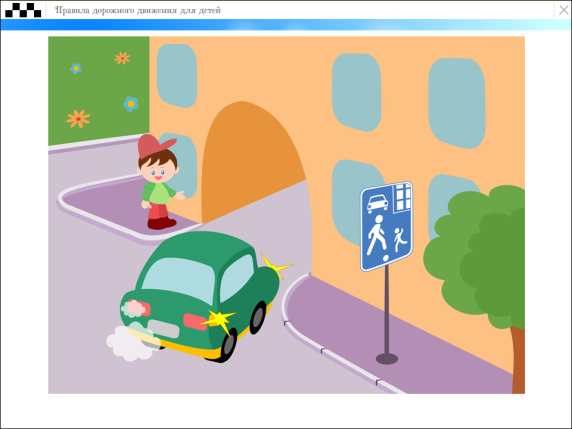 Как должен поступить пешеход в этой ситуации?1. Пройти перед автомобилем, убедившись, что он остановился и уступает Вам дорогу.2. Пройти первым.3. Уступить автомобилю.  2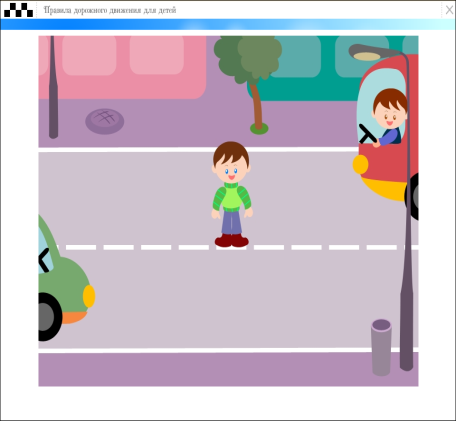 Как перейти проезжую часть дороги, если рядом нет пешеходного перехода?1. Пропустить транспорт, движущийся слева, дойти до середины; затем закончить переход, при отсутствии транспорта справа.2. Переход запрещен, нужно дойти до ближайшего пешеходного перехода; 3. Переходить можно только при отсутствии транспорта или достаточного удаления его от места перехода. 3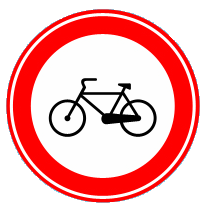 Что обозначает этот знак?1. Велосипедная дорожка;2. Езда на велосипеде запрещена;3. Стоянка для велосипедов.4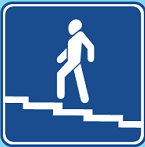 Что обозначает этот знак?1. Надземный переход;2. Подземный переход;3. Движение пешеходов запрещено.5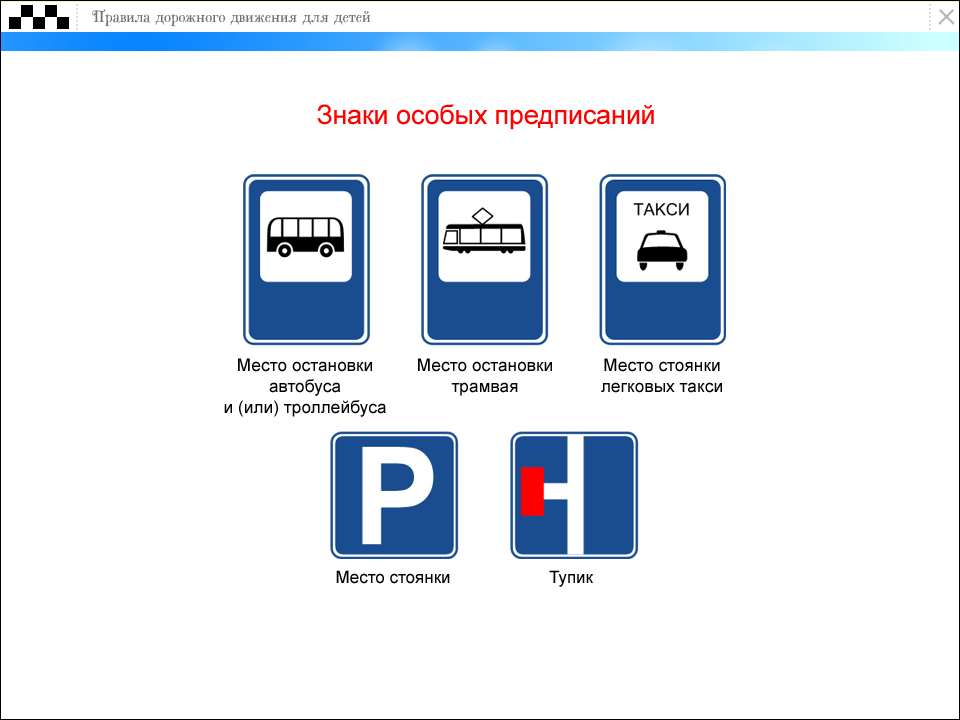 Что обозначает данный знак?1. Стоянка автотранспорта;2. Место стоянки легковых такси;3. Место остановки трамвая;4. Место остановки автобуса и (или) троллейбуса.6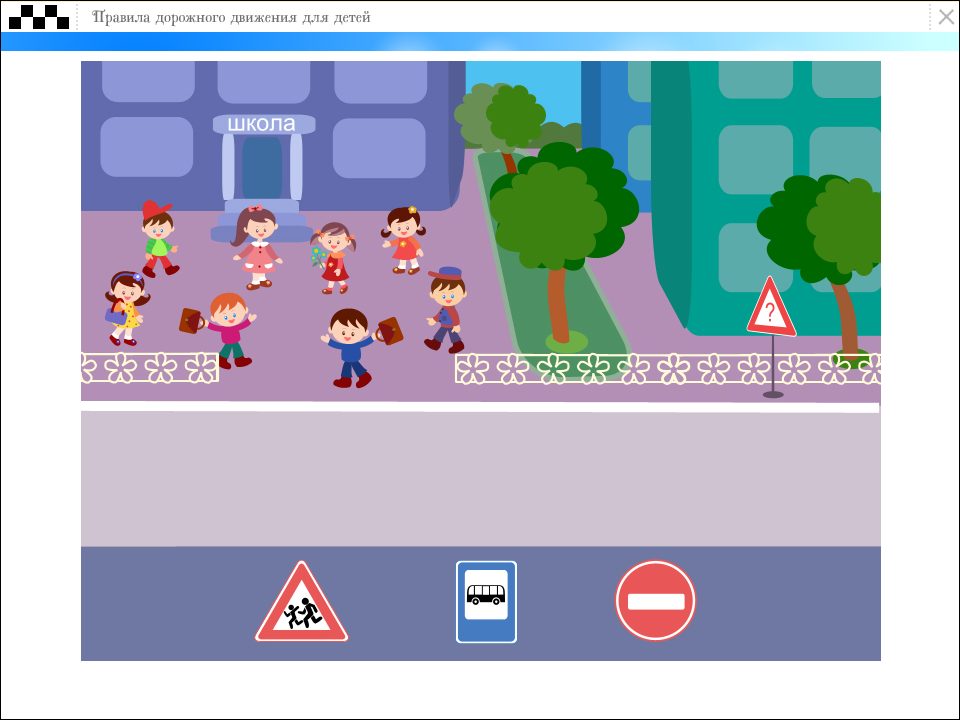            1        2        3Выбери один из знаков, который подходит к картинке.7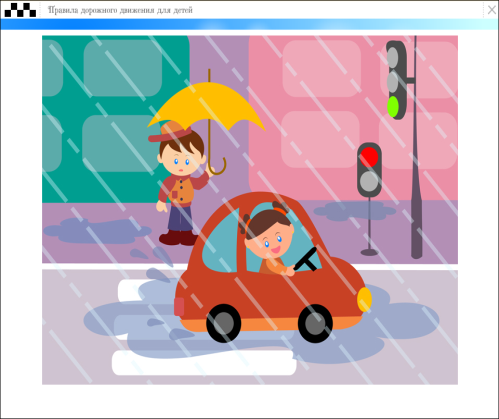 Как вести себя при переходе проезжей части в ненастную погоду?1. Воздержаться от перехода до окончания дождя или снегопада;2. Дождаться зеленого сигнала светофора и, не обращая внимание на погоду, перейти проезжую часть;3. Быть особенно внимательным, при переходе на зеленый сигнал светофора , если на улице сыро или скользко, машина не может резко остановиться, даже если водитель сразу нажмет на тормоз. 8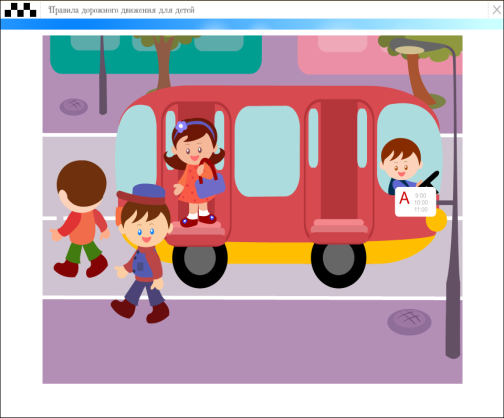 Как правильно обходить автобус?1. Машины, автобусы или троллейбусы нужно обходить сзади; 2. Подождать, когда транспорт отъедет от остановки, тогда дорога будет хорошо видна в обе стороны, после этого переходить дорогу.9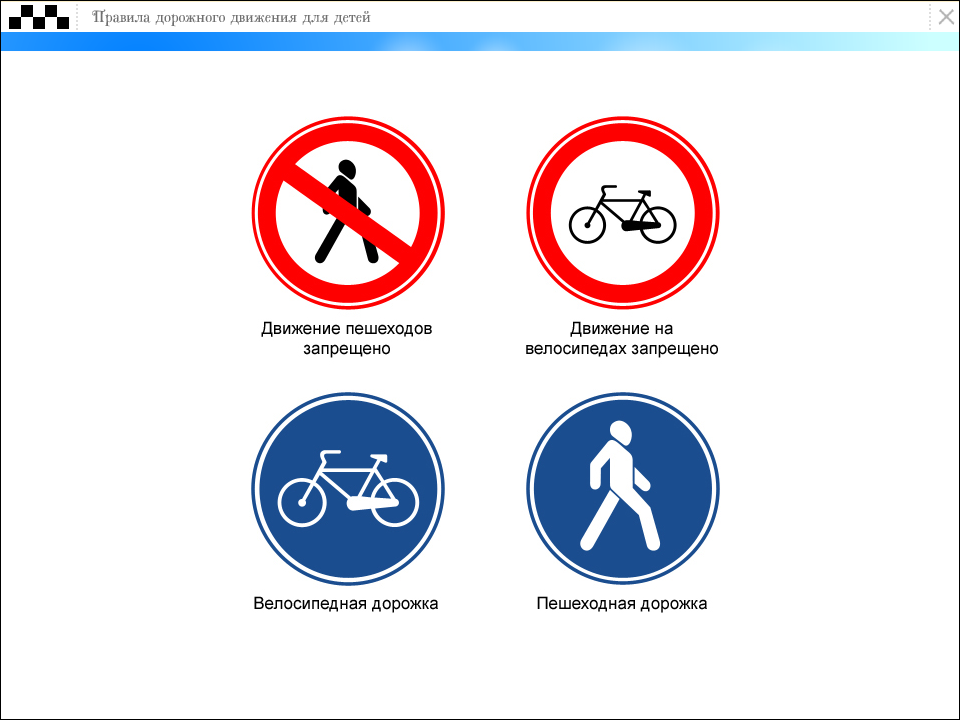 Что обозначает данный знак?1. Движение велосипедов запрещено;2. Велосипедная дорожка.10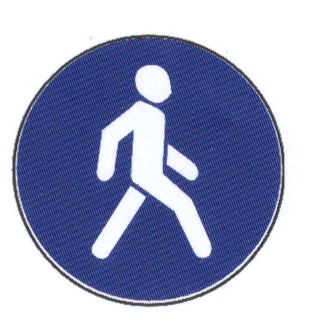 Что обозначает данный знак?1. Пешеходный переход.2. Пешеходная дорожка;3. Движение пешеходов запрещено.